    Colegio República Argentina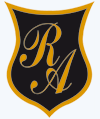  O’Carrol # 850-   Fono 72- 2230332                     Rancagua     Asignatura:   Religión                                                      Curso:      OctavoPara Recordar: Semana Santa es sinónimo de reflexión y sacrificios. Es tiempo de amor, perdón y época para meditar las cosas que hay que mejorar y lo que Dios quiere hagamos por nuestra salvación.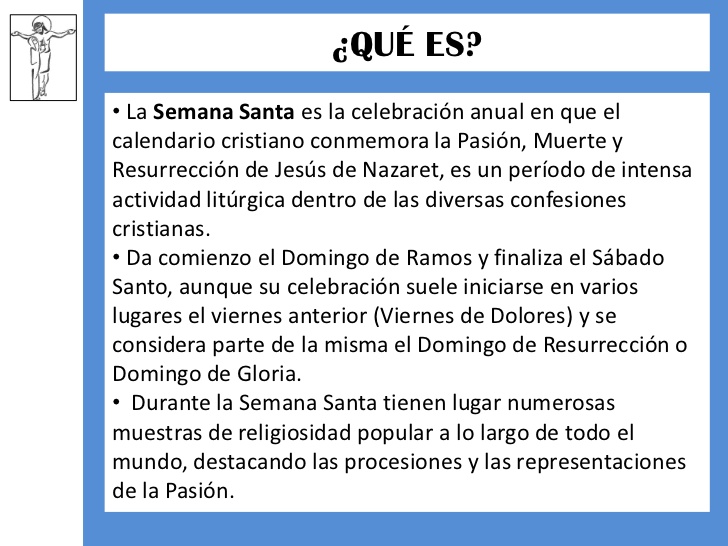 Lee con mucha atención el siguiente texto identificando lo que sucede en cada día y en tu cuaderno anota las palabras que no entiendas y búscalas en el DiccionarioLunes Santo Este día se conoce como el día de la limpieza. Jesús expulsa a los mercaderes del templo de Jerusalén. También recordamos que Jesús acude con sus discípulos a Betania, hogar de Lázaro, aquí María hermana de lázaro toma un perfume de nardo con el que unge los pies y enjuaga la cabellera del Nazareno.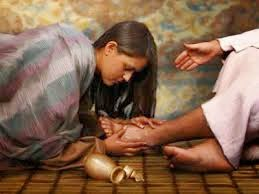 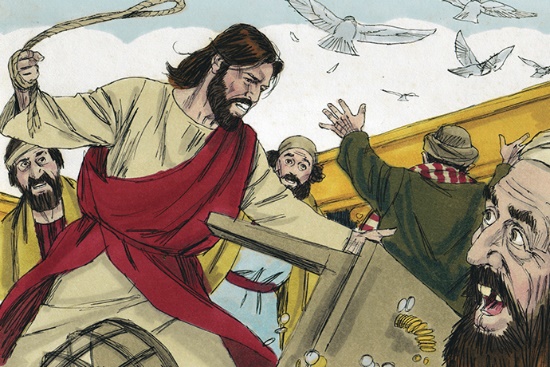 Si puedes mira este video y, podrás ver este momento. https://www.youtube.com/watch?v=sTJ9EgovnGYconsulta tu Biblia o Nuevo Testamento y léelo junto a la familia Juan 12,1-8 y sabrás bien que sucedió el día que visitó a Lázaro y familia. Martes Santo El Martes Jesús realizó dos grandes anuncios:  la traición de uno de los 12 apóstoles, Judas, quien según las escrituras entregó a Jesús a cambió de unas monedas y, también la negación de Pedro antes de que cantara el gallo.Estas imagines te ayudaran para poder comprender este momento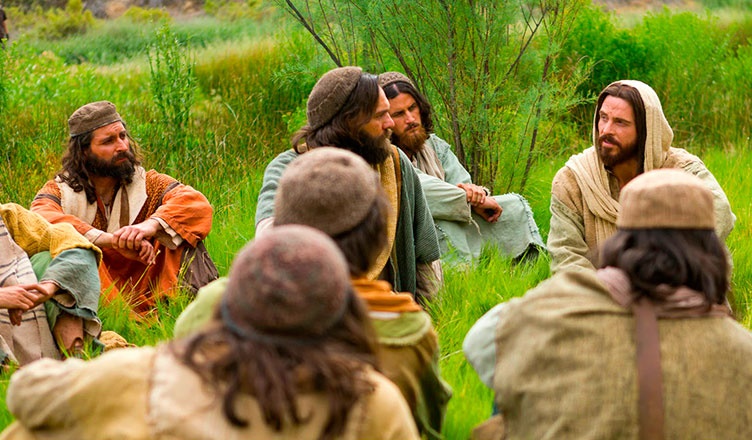 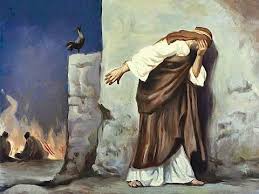 Miércoles Santo: En este día Judas Iscariote conspira con el Sanedrín para traicionar a Jesús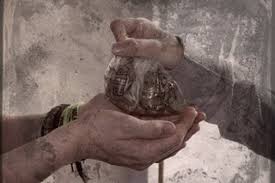 “Entonces Judas Iscariote "fue donde los príncipes de los sacerdotes, y dijo: ¿Qué me queréis dar a cambio de que os lo entregue? Ellos le ofrecieron treinta monedas de plata. Desde entonces buscaba una oportunidad para entregarlo"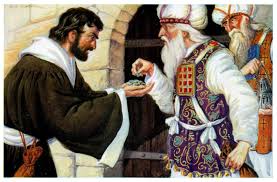 Introducción: Para desarrollar esta guía debes leer con mucha atención el texto dado y debes buscar las palabras en el diccionario para ayudarte a responder las actividades presentes en esta guía. Pide ayuda a tus mayores no te olvidesOA:Identificar lo que sucedió los días previos a la Última Cena a través de una lectura socializada de los días Lunes, Martes y Miércoles Santo. Contenidos:Días de la Semana Santa 